КАК ЗАКАЗАТЬ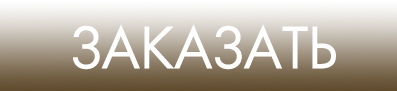 ДРУГИЕ УСЛУГИ ЦИФРОВОГО ДИЗАЙНАМы выполняем данные услуги только для изделий, которые Вы заказываете у нас.ДИЗАЙН ВЫПУСКНЫХ ПАПОК, АЛЬБОМОВ И ФОТОКНИГПодробно о выпускном дизайне, варианты макетов и стоимость при тираже от 20 экземпляров - в разделе ДИЗАЙН ДЛЯ ВЫПУСКНИКОВПОРЯДОК РАБОТ ПО ДИЗАЙНУ И ПРОИЗВОДСТВУ ИЗДЕЛИЙ1) Первое согласование - 10 рабочих дней с момента получения 100 % предоплаты за дизайн. Если требуется досыл информации или предварительная обработка материала, как то: пересъемка, сканирование, ретушь, набор текста и так далее, то срок до первого согласования может быть увеличен исходя из объемов работ и оговаривается дополнительно.2) Второе согласование - 5 рабочих дней с момента получения от Вас всех правок по первому согласованию, при этом мы оставляем за собой право высылать макеты на второе согласование не ранее 15 рабочих дней с момента получения предоплаты за дизайн, если правки высланы до истечения срока первого согласования.3) Третье согласование - финальный макет, подготовленный к печати, 5 рабочих дней с момента получения от Вас всех правок по второму согласованию, при этом мы оставляем за собой право высылать макеты на третье согласование не ранее 20 рабочих дней с момента получения предоплаты за дизайн, если правки высланы до истечения сроков первого и второго согласования.4) Производство - 10 рабочих дней (независимо от сроков, указанных в пунктах 1-3) после получения письма с текстом "Утверждаю макеты в печать" и общей предоплаты за весь заказ не менее 50%.5) в зависимости от занятости дизайнера и производства процесс работы может быть сокращен6) увеличение сроков производства во время большой загрузки оговаривается с клиентом заранее на момент приемки заказа до совершения предоплаты7) если мы начали работы по дизайну, то Заказчик не вправе полностью менять тему и предоставленные фотографии (Например, Вы заказываете фотокнигу из свадебных фотографий, мы выполняем верстку, Вы передумали и решили создать детский фотоальбом из других фотографий, то эта работа будет рассматриваться как новый заказ)РЕГЛАМЕНТ УТВЕРЖДЕНИЯ МАКЕТОВ ЗАКАЗЧИКОМ1) Внимательно проверяйте макет. При утверждении макетов, в случае, когда макет изготавливаем мы, ЗАКАЗЧИК ОБЯЗАН  ВЫЧИТЫВАТЬ текст и сверять важную информацию, например даты, ФИО, номера телефонов и т.д.2) За допущенные орфографические и пунктуационные ошибки в оригинал–макете, ответственность несет Заказчик.3) После УТВЕРЖДЕНИЯ макета, он сразу принимается в работу и отправляется в печать.4) Ошибки, найденные в готовом изделии, после утверждения макета, не являются основанием для претензии и переделки заказа. Исправления ошибок в макет будут внесены со слов заказчика бесплатно, однако печать нового тиража осуществляется за его счет (со скидкой, величина которой оговаривается с менеджером).5) В случае внесения корректировки в ранее утвержденный макет, необходимо срочно уведомить  менеджера по электронной почте и обязательно по контактному телефону в рабочее время.6) Если после утверждения Заказчиком макет уже запущен в производство, изменения возможны только за дополнительную плату.7) В случае утверждения по электронной почте, не забудьте прикрепить файл, который утверждаете.КАК ПОДГОТОВИТЬ ФОТО ДЛЯ СОЗДАНИЯ ДИЗАЙНА1) Для выпускных фотокниг - подробная информация в разделе ДИЗАЙН ДЛЯ ВЫПУСКНИКОВ2) Для свадебных и других фотокниг - проконсультируйтесь с нашим менеджером или следуйте инструкции:- отберите нужные фотографии- создайте папки с порядковым номером и названием, и поместите в них соответствующие фотографии, тексты, артефакты; например, название папки для свадебной фотокниги "1 Сборы Невесты", "2 Сборы Жениха"; например название папки для дизайна фотоистории "1 Детство", "2 Школьные годы", "3 Юность" и так далее- в каждой папке пронумеруйте фотографии в порядке их следования- фотографии, которые Вы хотите видеть крупными,переименуйте - к порядковому номеру добавьте букву К, например "1К", "12К"3) при создании любой фотокниги, особенно Фотоистории, - включите Ваше творчество и представьте, что Вы пишите школьное сочинение, только составляете его из фотографий. ТЕХТРЕБОВАНИЯ ДЛЯ САМОСТОЯТЕЛЬНОЙ ВЕРСТКИВ разделе ТЕХНИЧЕСКИЕ ТРЕБОВАНИЯ Вы найдете необходимую информацию для самостоятельной верстки в графических редакторах и каталог верстки с макетами для программы Photoshop. 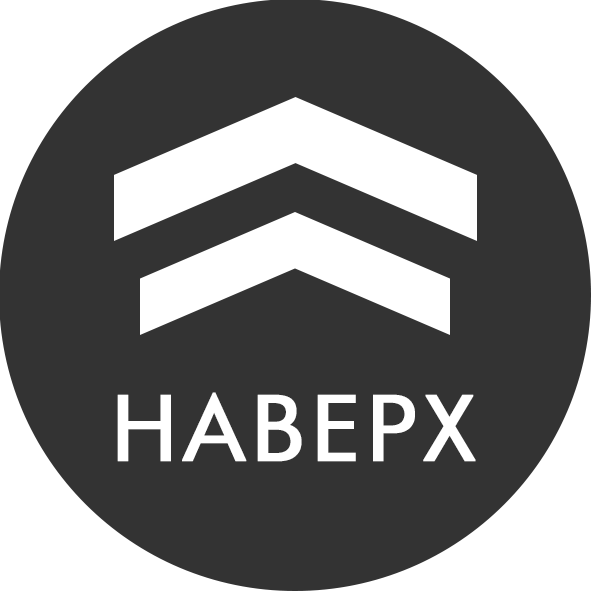 ОТЗЫВЫ КЛИЕНТОВ
ДИЗАЙН ФОТОКНИГЧто такое дизайн фотокниг? Для печати любой фотокниги необходимо разместить фотографии на допечатных макетах. Без этого фотокниги не получится. Есть 3 способа сделать дизайн фотокниги:
- поручить нам сделать макеты (услуга платная), мы работаем в европейском стиле
- сделать это самостоятельно в бесплатном онлайн-редакторе
- если Вы фотограф/дизайнер загрузить макеты, созданные по нашим техтребованиям.ЛАЙТЛаконичный дизайн.
ЦЕНА ЗА 20 СТРАНИЦ: 1000 РУБ+2 доп.страницы 100 руб


В цену входит:
От 1 до 3 фото на страницу (на 20 страниц войдет до 60 фото), фон белый / или на одном из Ваших фото, изготовление макетов (без производства фотокниги), 1 согласование без правок, сплошная верстка фотографий (заказчик предоставляет одну папку с фотографиями на всю книгу, без постраничной разбивки), 1 готовый вариант обложки

В цену не входит:
Помощь в выборе фотографий, дополнительные правки в макет - 50 рублей за 1 правку, персональный вариант обложки + 1000 руб и любые другие услуги дизайнаСТАНДАРТПопулярный дизайн.
ЦЕНА ЗА 20 СТРАНИЦ: 5000 РУБ+2 доп.страницы 400 руб


В цену входит:
От 1 до 6 фото на страницу (на 20 страниц войдет до 120 фото), фон на выбор по каталогу, изготовление макетов (без производства фотокниги), 1 согласование с правками и 1 согласование без правок, верстка фотографий из папок (заказчик предоставляет папки с фото на каждые 2 страницы), персональный вариант обложки, заголовок или подпись или стих по 1 штуке на страницу до 100 знаков, тексты предоставляет заказчик

В цену не входит:
Помощь в выборе фотографий, дополнительные правки в макет после второго согласования - 50 рублей за 1 правку,  любые другие услуги дизайна, проверка орфографии и пунктуации, сочинение надписейПРЕМИУМАвторский дизайн.ЦЕНА ЗА 20 СТРАНИЦ: 12000 РУБ+2 доп.страницы 1200 рубВ цену входит:От 1 до 9 фото на страницу (на 20 страниц войдет до 180 фото), фон с масками слоев, авторский шаблон-концепция на выбор по каталогу, базовая цвето/светокоррекция фото, добавление резкости, изготовление макетов (без производства фотокниги), 2 согласования с правками и 1 без правок, верстка фотографий из папок (заказчик предоставляет папки с фото на каждые 2 страницы), персональный вариант обложки, подбор заголовков, заголовки, подписи и стихи на страницу до 1000 знаков, тексты предоставляет заказчик, помощь в отборе материала для книги, для корпоративных фотокниг соблюдение фирменных цветов, шрифтов, использование логотипаВ цену не входит:Дополнительные правки в макет после третьего согласования - 50 рублей за 1 правку, любые другие услуги дизайна, проверка орфографии и пунктуации, сочинение надписей и текстов, разработка новой персональной концепцииПРИМЕРЫФОТОСЕССИЯ / СВАДЬБАПУТЕШЕСТВИЕ / СВАДЬБАФОТОАЛЬБОМПУТЕШЕСТВИЕКОРПОРАТИВНЫЙ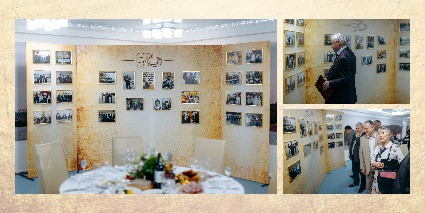 ФОТОАЛЬБОМ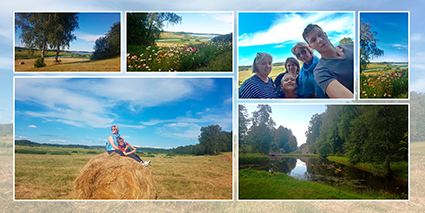 ПРИМЕРЫФОТОСЕССИЯ / СВАДЬБА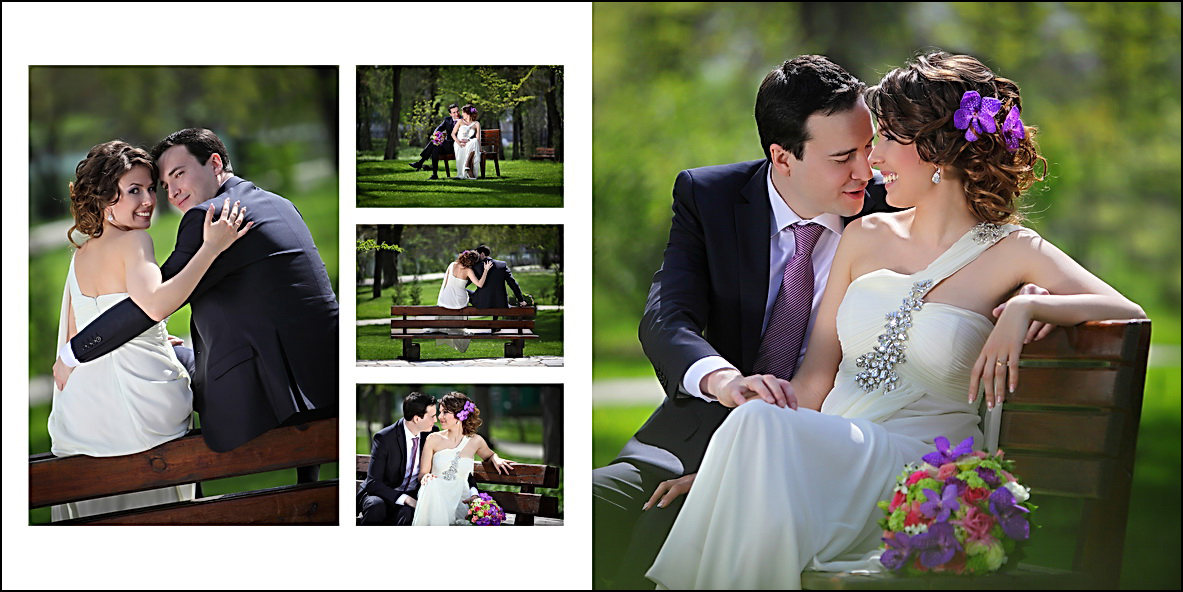 ФОТОАЛЬБОМ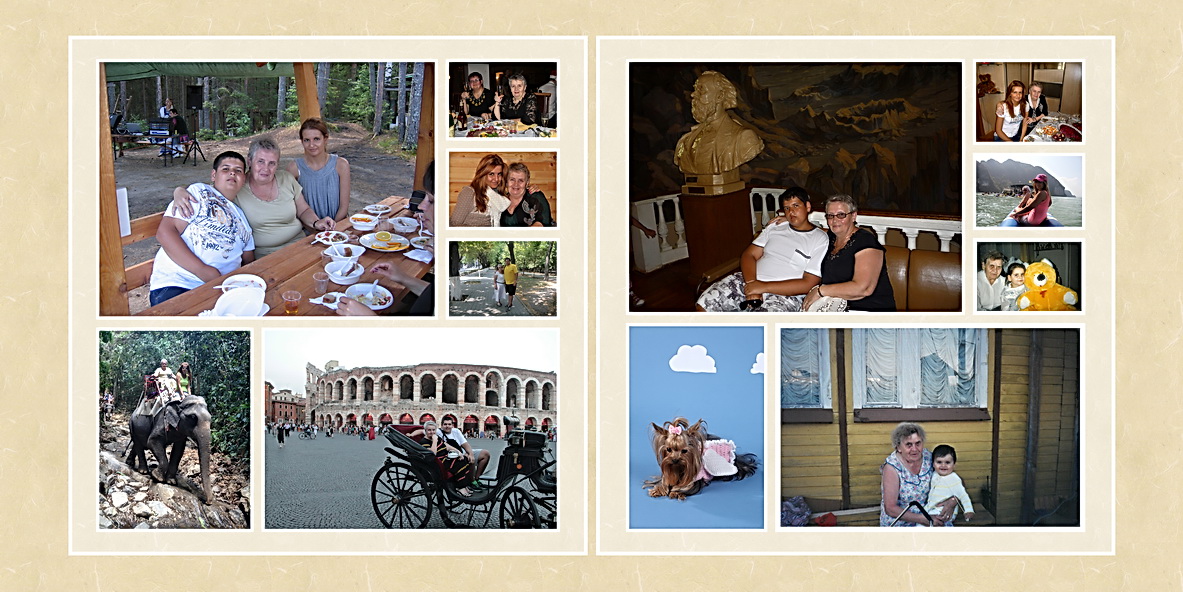 ПОДАРОК ОТ КОЛЛЕГ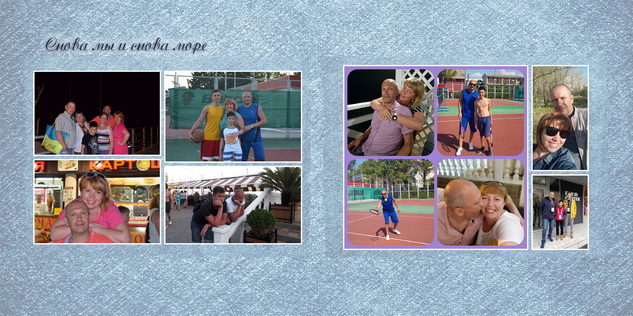 ПОДАРОК С ПОДПИСЯМИ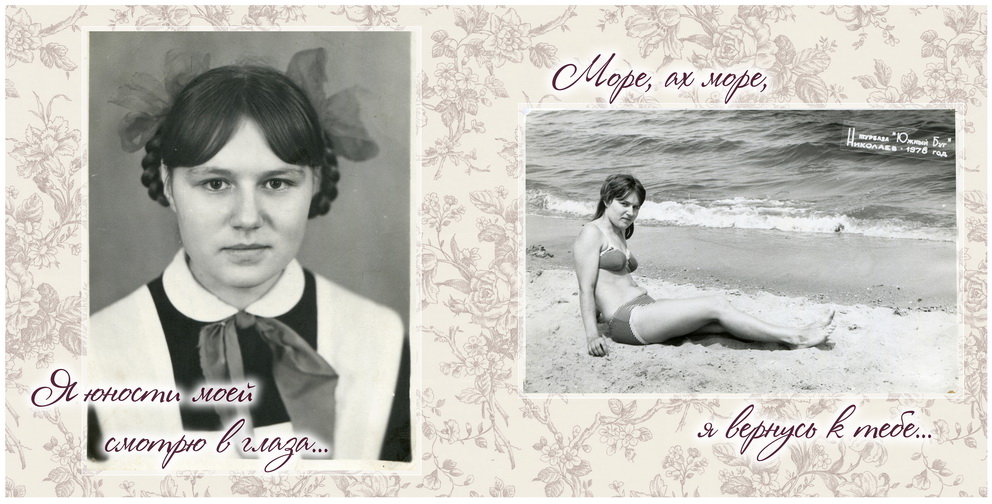 С ПОДПИСЯМИ ДЕТСКИЙ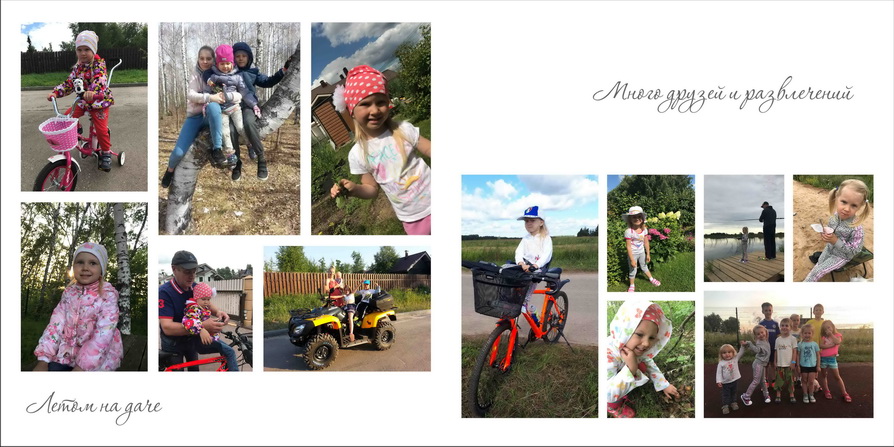 СО СТИХАМИ / ТЕКСТАМИ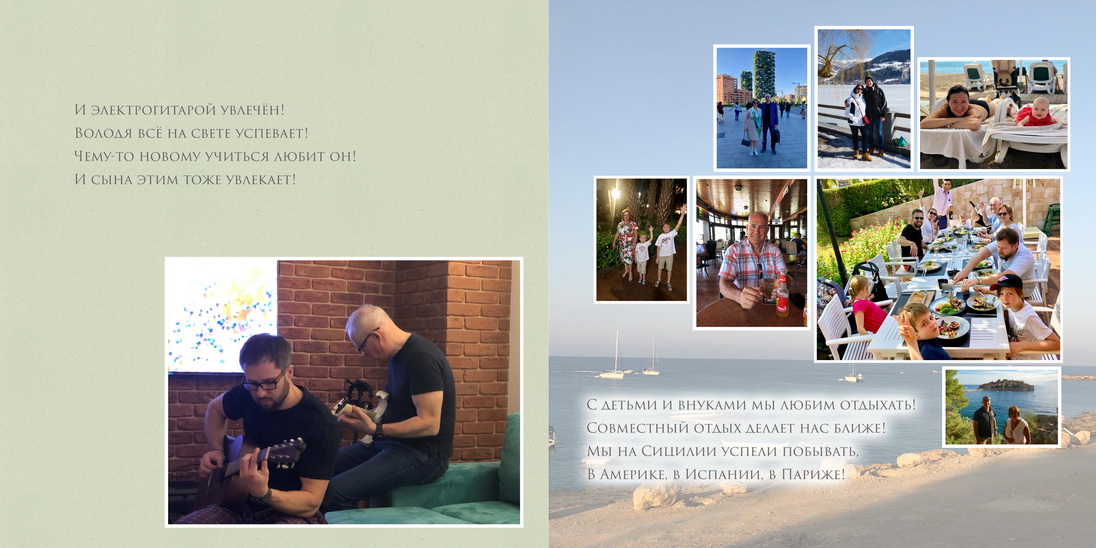 ПРИМЕРЫФОТОСЕССИЯ / СВАДЬБА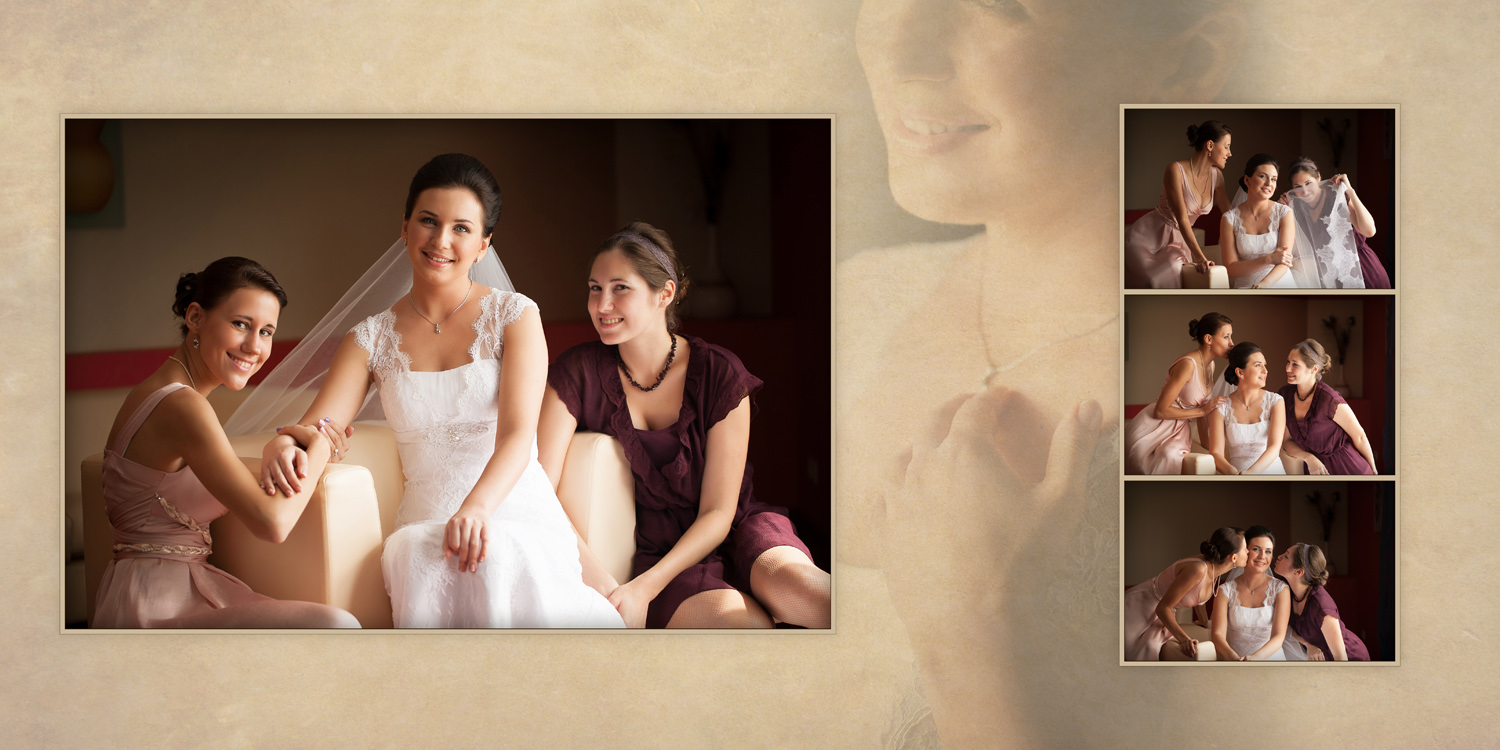 ПУТЕШЕСТВИЕ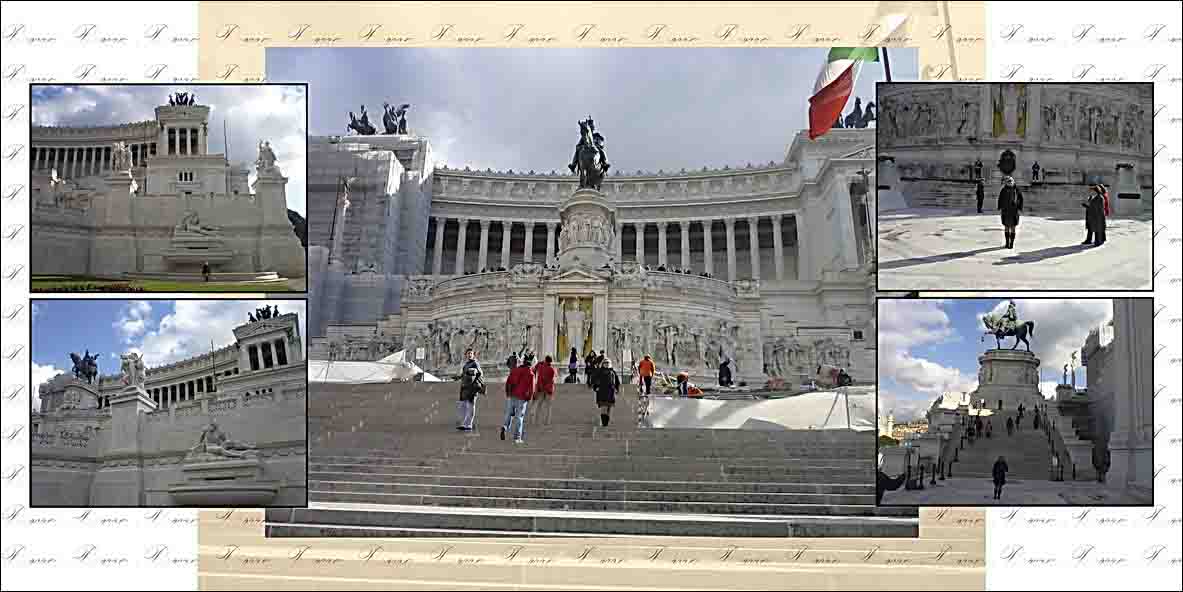 ФОТОИСТОРИЯ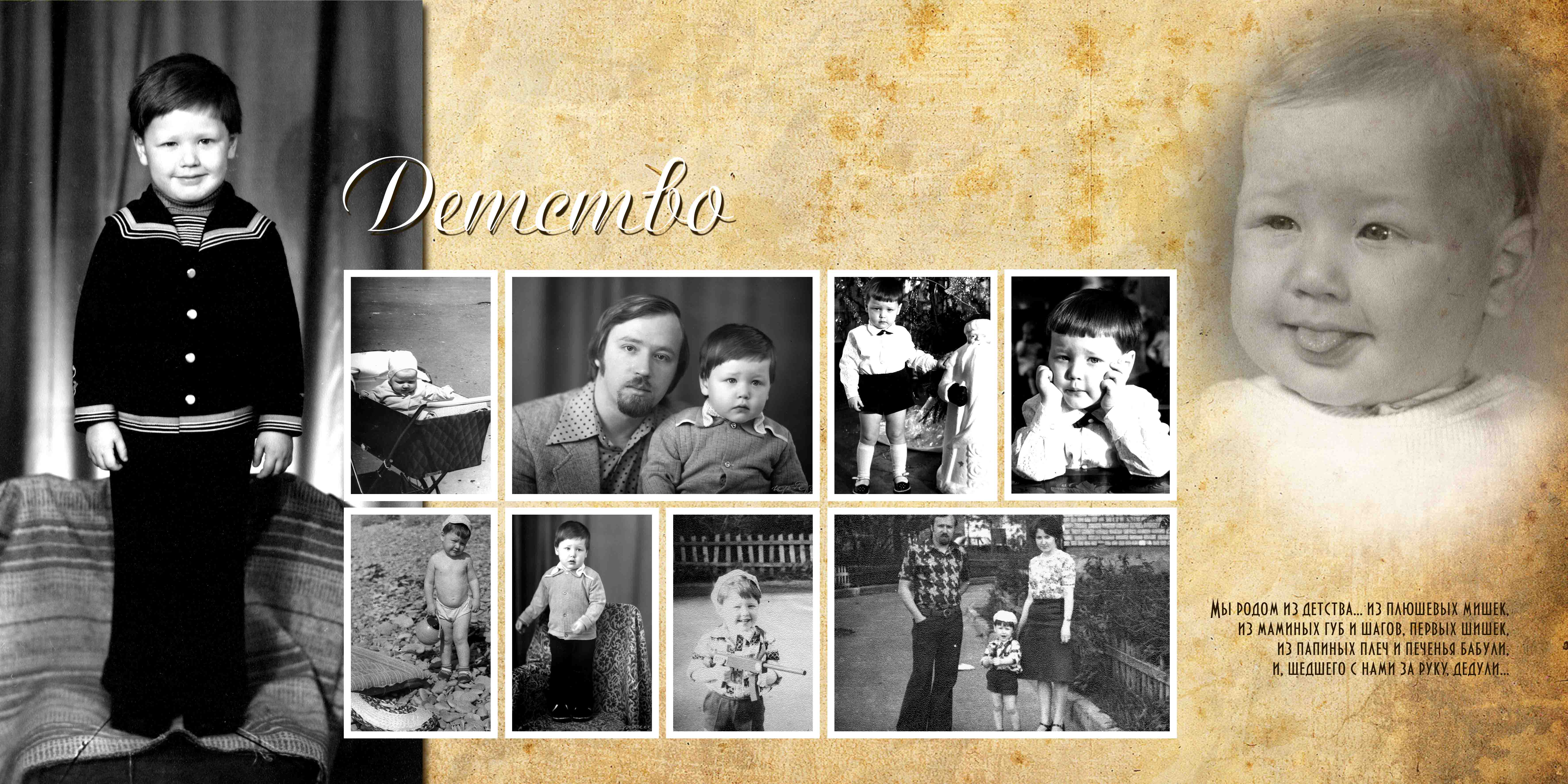 ДЕТСКАЯ ФОТОИСТОРИЯ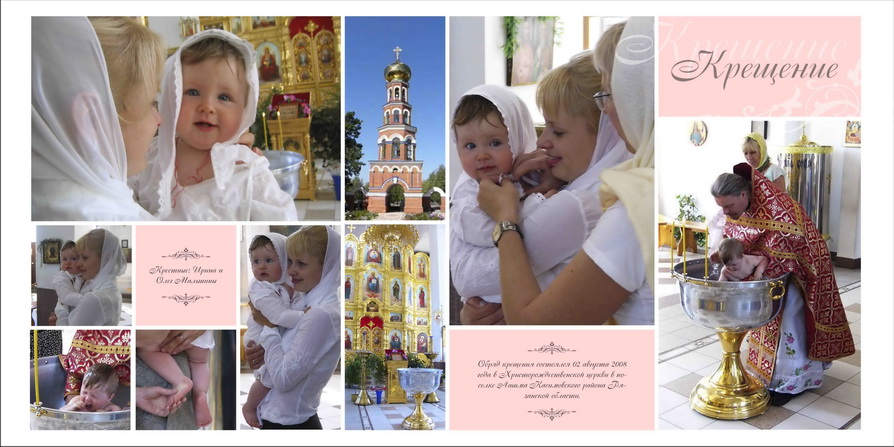 КОРПОРАТИВНЫЙ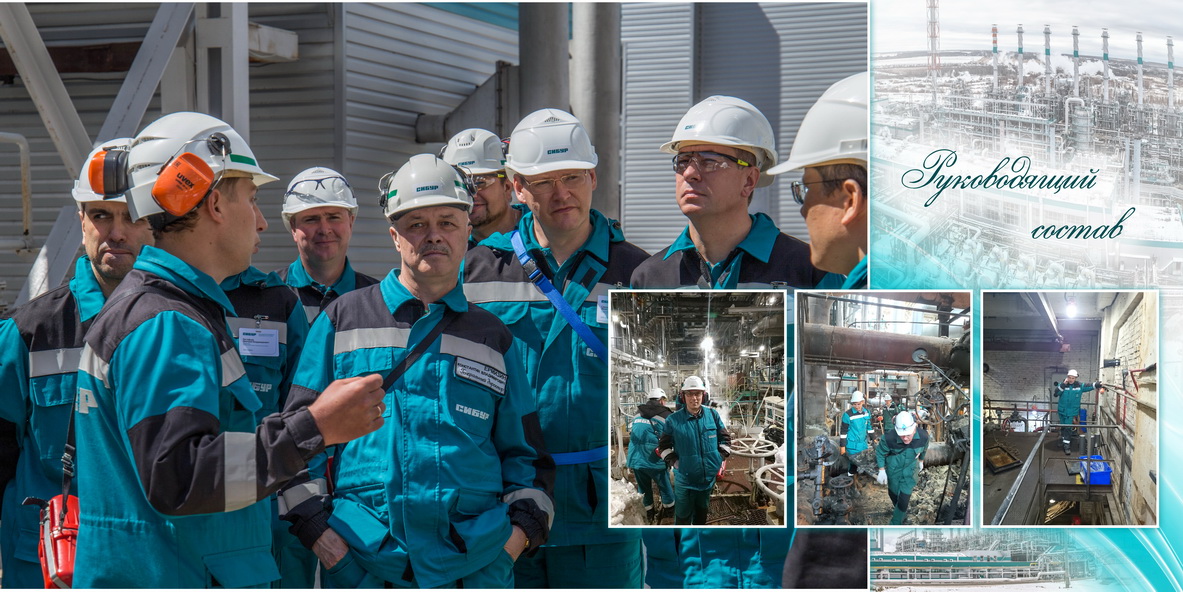 КОРПОРАТИВНЫЙ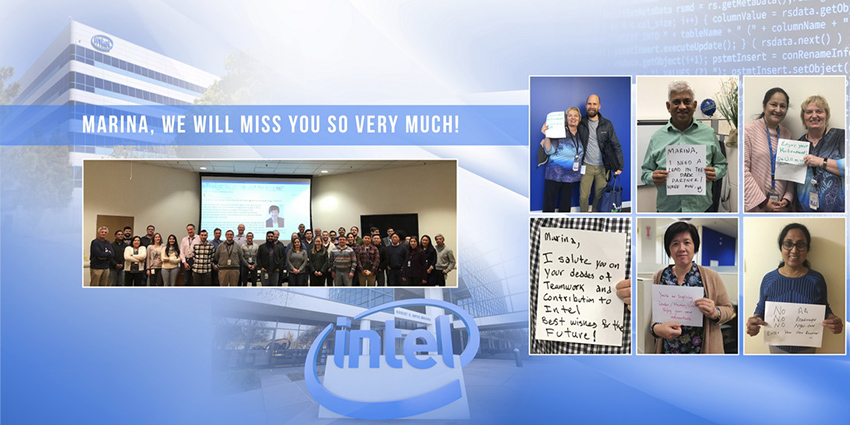 1. СОБЕРИТЕ ФОТОГРАФИИ:Соберите в папку нужные фото и материалы в соответствии с выбранным типом дизайна Лайт, Стандарт или Престиж. Лишние фото удалите, материал не принимается, если количество фотографий превышает норму. Чтобы фото шли в хронологическом порядке - пронумеруйте их. Чтобы фото попали на определенные страницы рядом с определенными фотографиями, то создайте по папке на каждую страницу книги. Если в книге требуются тексты - создайте текстовый документ, где укажите номер страницы и текст, соблюдая орфографию и пунктуацию. Мы не проверяем тексты, любые правки в тексты - платные во всех типах дизайна.2. ЗАГРУЗИТЕ ФОТОГРАФИИ:Загрузите файлы на любой файлообменник и скопируйте ссылку на скачивание. ЕСЛИ ВЫ НЕ УМЕЕТЕ ГРУЗИТЬ НА ФАЙЛООБМЕННИК:Заведите почтовый ящик на MAIL.RU, прикрепите к письму Ваши файлы и пришлите его на нашу почту ОДНИМ ПИСЬМОМ. Наш адрес:ok-nn@rambler.ru3. ОФОРМИТЕ ЗАКАЗ:
Нажмите кнопку ЗАКАЗАТЬ, в открывшемся окне - заполните заявку на изготовление фотокниги, вставьте ссылку на скачивание файлов.НУЖНА КОНСУЛЬТАЦИЯ? ЗВОНИТЕ / ПИШИТЕ +7(915)953-92-92Проверка Вашего проекта на недочеты, за 1 проект1000 рубДополнительные правки в проект (после согласования по регламенту), за 1 шт50 рубРазработка обложки изделия (украшения / фотографии / надписи), 1 штука1000 рубДизайн форзаца (по стоимости разворота и дополнительных услуг), за 1 шт1000 рубДобавление 1 заголовка до 100 знаков50 рубДобавление стихов / текстов / поздравлений, за 300 знаков150 рубДобавление подписи к фото, 1 штука до 100 знаков50 рубПодбор стихов / надписей / текстов / заголовков, 1 штука
(добавление оплачивается отдельно по количеству знаков)100 рубОбработка фото (легкая цвето- и светокоррекция), за 1 разворот300 рубЛегкая цвето- и светокоррекция, за 1 фото150 рубЛегкая ретушь царапин и сгибов, за 1 фото до 20х30300 рубГлубокая ретушь и реставрация старых фото, за 1 фото до 20х30 за 1 час1000 рубПервый выезд дизайнера к заказчику, за 2 часа3000 рубПовторный выезд дизайнера к заказчику, за 2 часа2000 рубСтилизация фото, 1 штука (в чб, в сепия и т д)100 рубВыборка фотографий из общего архива для одной фотокниги, за 1 час работы1000 рубЗапись на диск / флешку, без стоимости носителя100 рубКадрирование; выбор кадра из видеоряда60 рубУдаление красных глаз, за 1 человека50 рубУдаление даты, за 1 штуку100 рубФото в костюм, в портрет1000 рубЗамена фона400 рубДизайн визитки простой (вставка Вашего текста, не требующего доработки)500 рубДизайн визитки стандартный (вставка Вашего текста и логотипа, не требующих доработки)800 рубДизайн, за 1 сторону (все нужные элементы в наличии и не требуют доработки)
- этикетки / бирки
- флаера / листовки
- открытки / приглашения1000 рубНабор текста, 1 лист А4, 12 пт500 рубПоздравительный адрес, диплом (внутренняя часть, за 1 страницу)1000 руб1 час работы дизайнера1500 рубСоздание концепции фотокниги (с правами на дальнейшее использование)6000 рубСоздание концепции фотокниги (без права дальнейшего использования)12000 рубКонвертация файлов из pdf или psd в jpeg, за 1 макет50 рубДоверстка макетов клиента, за 1 час1000 рубРабота клиента на офисном компьютере, за 1 час100 рубЗапись на флешку, без стоимости носителя50 рубРазработка дизайна упаковки, за 1 сторону500 рубРазработка нового конструктива упаковки500 рубСоздание коллажа (по стоимости разворота и дополнительных услуг, до 40х60 см), за 1 шт4000 рубДизайн обложки выпускной фотокниги - в готовый макет1000 рубДизайн персональной страницы выпускника - в готовый макет500 рубЗамена ФИО и 1 фото на персональной странице выпускника - в готовый макет100 рубЗамена ФИО и 3 фото на персональной странице выпускника - в готовый макет300 рубВставка фото в виньетку (до 12 человек) - в готовый макет2000 рубВставка фото и ФИО в виньетку выпускников или преподавателей (до 30 человек) - в готовый макет3000 рубВставка фото и ФИО в виньетку выпускников или преподавателей (до 60 человек) - в готовый макет 6000 рубСоздание нового макета выпускной виньетки  (вставка фото в оплачивается дополнительно по количеству человек)6000 рубСоздание нового макета выпускной фотокниги (работы с готовым макетом оплачиваются дополнительно), за 1 разворот1500 рубСоздание нового макета обложки выпускной фотокниги (работы с готовым макетом оплачиваются дополнительно), за 1 обложку, включая подбор концепции3000 рубДизайн общих страниц выпускной фотокниги (включая надписи/ стихи) - в готовый макет, за 2 стр1000 руб Юлия, 21 марта 2020Спасибо огромное за помощь оказанную нашему коллективу! за очень маленький срок необходимо было придумать подарок, который в душе нашего начальника оставил бы память на всю жизнь. Оксана помогла выбрать вариант книги. Фотокнига- это супер идея! Пусть каждый день вашей команды будет идейным, ярким, успешным, перспективным, результативным и весьма прибыльным!
Игорь У., 17 апреля 2019Воспользовался услугами этой компании по созданию фотокниги. Остался очень доволен выполненной работой. Особая благодарность Оксане Евдеевой. Очень приятный человек в общении и профессиональный подход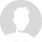 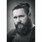  Tatyana Bogomolova, 28 февраля 2020Работа с клиентом - на высшем уровне. Чётко, тактично. С Оксаной было очень легко работать. Рекомендуем

 Шумилкин Роман, 10 февраля 2019Отличные книги, хорошее обслуживание

 Andrey B., 04 марта 2020Обращался за фотокнигой в это место - был приятно впечатлён проделанной работой! Теплый приём и большой выбор. Администратор помогала определиться и давала советы, поэтому книга получилась идеальная...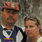 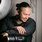 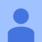 